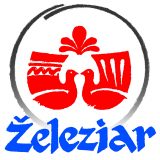 PARCHOVANCI  pri SPEVE A TANCIKarička, Parobské piesne, čapáše, párový tanec Čardáš,ženy a muzika.BAbskI večARVečerné stretnutie žien inšpirované tradíciami v obci Poruba pod Vihorlatom - reči, piesne, tance, zábava bez chlapov a deti.ABO ŠPIVAJ ABO UDERRytmické hry - chlapi a parobci, piesne a čapáše zo Zemplína.ChOROVODNÉ HRYDievčenské a ženské chorovodné piesne a tance zo Zemplína.Na ústnej harmonike hrajú: Katka Kačmáriková, Tamara Pribulová a Lucia Michaleková.NA FRAJParobci na záletoch, scénický obrázok spracovaný podľa tanečných tradícií obce Krivany (Šariš).KAŽDI SVOJO A ŠICKE VEDNOPárové tance  z Krivian  (Šariš) - Rozpolka, Starodávna Mazúrka, Ulapila bľichu, Kuri krik, Dolinska polka, Hore dvorom.CO BULO, TA ŠE ZBULOČepenky - reči a piesne inšpirované zábavou vydatých žien počas polnočného čepenia mladej nevesty v Kostoľanoch.KTO TU KUĽEHAČlenovia ľudovej hudby  verzus primáš Filip Žiga.KOĽESO MĽINSKETanečná hra v netradičnom spracovaní.BAŠISTOVSKÁMužský tanec zo Šariša spracovaný ako hra s rytmom.HRY RYTMICKÉMužské a ženské hry  s rytmom  a tancom, rytmické hry s divákmi, prekáračky - tlieskačky a tanec „Na pätu“.Autori programuNámet, scenár,  réžia: Vlado Urban
Choreografia: Vlado Urban,  Pavol Pitoňák a Vlado Urban č. 5Výber piesní do č.1 a 7:  Andrea RendošováHudobné spracovanie: : Milan Rendoš s muzikou,                                         Filip Žiga s členmi ľudovej hudby: č. 3,7,9Ženská tanečná zložka: Monika Rapavá, Lenka Fedáková, Katarína Mikitová, Zuzana Hrunková, Klára Geletková,  Lucia Michaleková, Ema Liščinská,  Tamara Slivková, Patrícia Gabryšová, Anna Dzugasová, Dominika Némethová, Ema Uličná, Juliana Melkusová, Sára Szathmáryová, Tamara Pribulová, Tereza Sisáková, Simona Dudenková,  Lenka Nemčíková, Ingrid Rusnáková, Ivana Hajdušeková, Katka Kačmáriková, Monika JenčušováMužská tanečná zložka: Pavol Durec, Daniel Ungvarský,  Richard Kopčo, Maroš Majerník, Samuel Fiľo,  Jozef Ďurkovič, Martin Šimunský,  Adam Martonik, Daniel Vangor,  Jakub Harvan, Martin Hnát, Jozef Balog, Juraj RadocziŽenská spevácka zložka: Andrea Rendošová, Michaela Bratrůová, Emília Beneová, Nikola Gánovská, Katarína Kmecová, Dana Gašparová, Ivana Mingáčová, Simona Tyčová, Sofia Vargová, Ľudmila Tobiašová, Hudobníci:Filip Žiga – 1. husle                                               František Čech  – 2. husle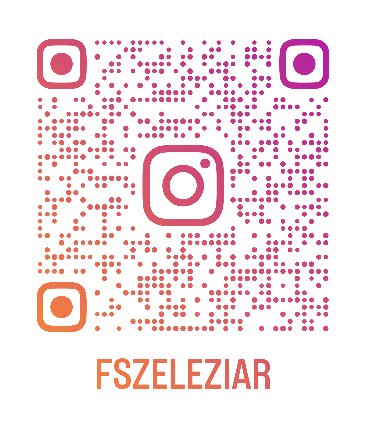 Ivana Harachová   – cimbalMichal Dzurila  –  viola Filip Kurilla - kontrabas 
Marek Ščurka – akordeónOzvučenie:  Tomáš Lipták, Štefan FabiánOsvetlenie:  Maroš OndrejkaVedenie folklórneho súboru ŽELEZIAR:Vlado Urban – umelecký vedúci a choreograf
Andrea Rendošová – vedúca ženskej speváckej zložky a hlasový pedagógNikola Gánovská – hlasový pedagógPavol Durec – vedúci mužskej tanečnej zložkyMonika Rapavá – vedúca ženskej tanečnej zložky
Filip Žiga – vedúci ľudovej hudbyLýdia Vargová – manažérka Zuzana Sitárová - starostlivosť o krojeVystúpenia súboru Železiar sú pripravované s podporouKošického samosprávneho kraja.
Za spoluprácu pri príprave a propagácii vystúpení folklórneho súboru ŽELEZIAR ďakujeme 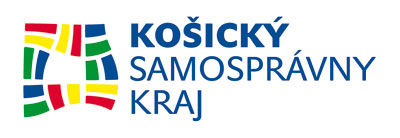 spoločnosti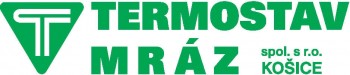 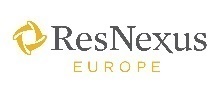 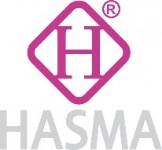 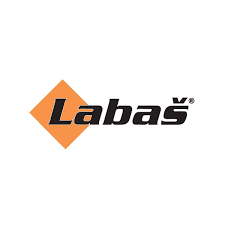 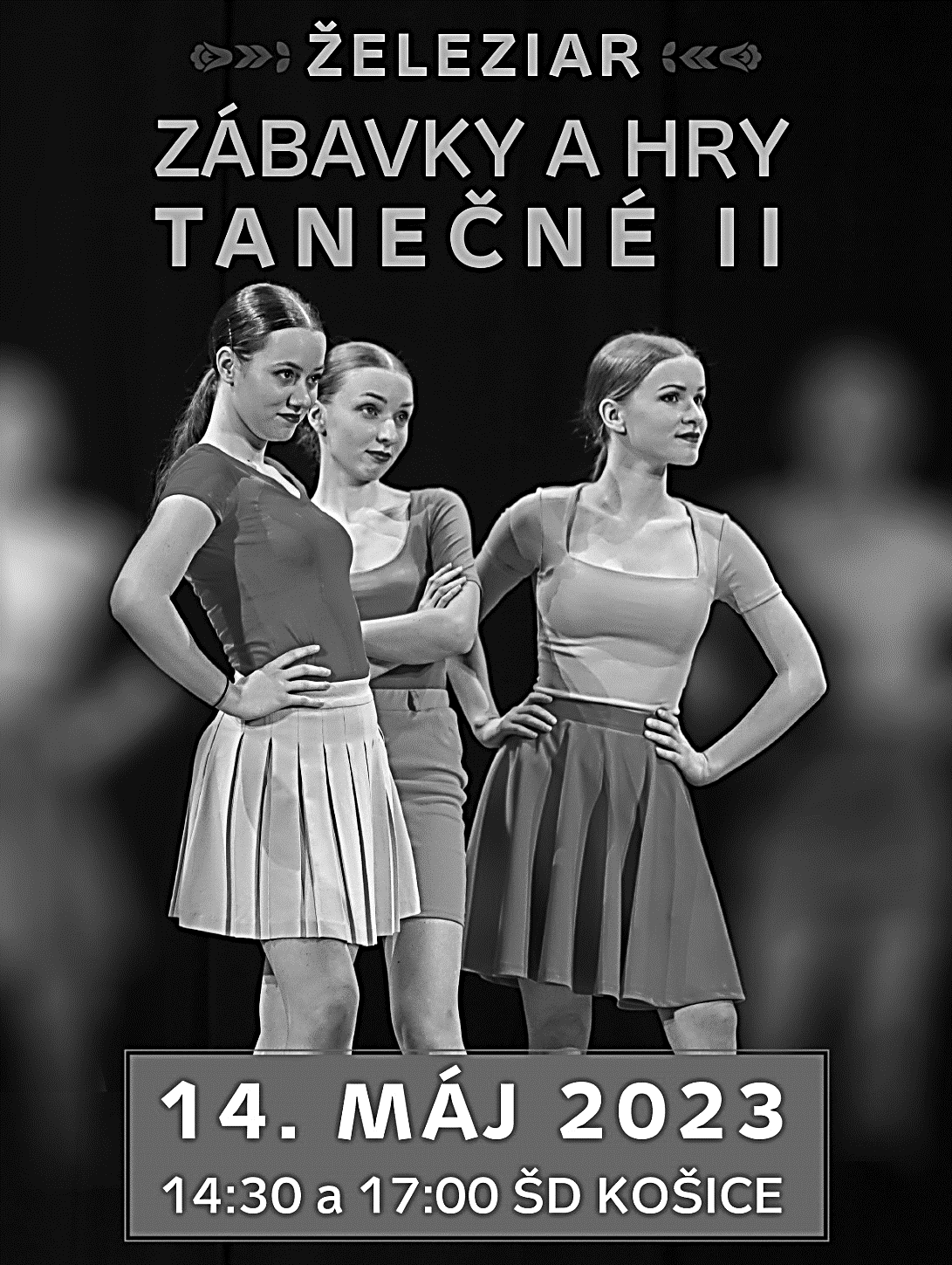 